Select the facility for which Transnational Access has been granted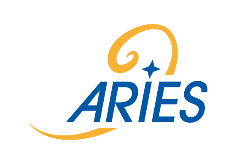 Confirmation of Transnational Access under ARIES GATypeAccess providerInfrastructureLocationContactMagnet testingCERNMagNetSwitzerlandMarta BajkoMagnet testingUUFREIASwedenRoger RuberMaterial testingCERNHiRadMatSwitzerlandAdrian FabichMaterial testingGSIM-BranchGermanyDaniel. SeverinElectron and proton beam testingKITANKAGermanyErik BruendermannElectron and proton beam testingKITFLUTEGermanyErik BruendermannElectron and proton beam testingCEA IPHIFranceJerome SchwindlingElectron and proton beam testingDESYSINBADGermanyUlrich DordaElectron and proton beam testingSTFCVELAU.K.Anthony GleesonRadiofrequency testingUUFREIASwedenRoger RuberRadiofrequency testingCERNXboxSwitzerlandWalter WuenschPlasma beam testingCNRSLULIFranceBrigitte CrosPlasma beam testingCEALIDyLFranceBrigitte CrosPlasma beam testingULUNDLULALSwedenOlle LundhNames of Project / Group Leader: ARIES-Project TA Identifier: Institute/Company:                                                                                            Country: Institute/Company:                                                                                            Country: E-mail:        Allocated Beamtime from (dd.mm)           to:             (year) 2015Allocated Beamline:      Name of all users granted Access(EU supported)Use of the infrastructureName of all users granted Access(EU supported)Start Date / End Date (dd.mm.yy)        /                 /                 /                 /                 /                 /                 /                 /                 /                                                                                 Total beamtime used by the group/ project (hours):                                                                         Total beamtime used by the group/ project (hours): The above data are confirmed as correct.Date:                                                                        Signature of the project leader:           The above data are confirmed as correct.              Access Units granted under ARIES GA: Date:                                                                        Signature of the Facility Coordinator:           